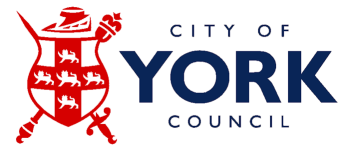 JOB DESCRIPTIONJOB DESCRIPTIONJOB DESCRIPTIONFormJD1JOB TITLE: Legal Officer JOB TITLE: Legal Officer JOB TITLE: Legal Officer JOB TITLE: Legal Officer JOB TITLE: Legal Officer POST NUMBER:  POST NUMBER:  POST NUMBER:  REPORTS TO: (Job Title)   REPORTS TO: (Job Title)   REPORTS TO: (Job Title)   REPORTS TO: (Job Title)   REPORTS TO: (Job Title)   Senior Lawyer Senior Lawyer Senior Lawyer DEPARTMENT: Legal Services   DEPARTMENT: Legal Services   DEPARTMENT: Legal Services   DEPARTMENT: Legal Services   DEPARTMENT: Legal Services   GRADE:    7GRADE:    7GRADE:    7JE REF:JE REF:JE REF:41954195PANEL DATE:03/05/202203/05/20221.MAIN PURPOSE OF JOB To provide legal advice and representation in the following areas of law:People:Child protectionAdult ProtectionEmploymentEducationRegulatory litigation;Prosecutions Planning highways and licensing Projects Contract/commercialPropertyThe post holder will have a caseload for one area of law, but will be required at times to cover other areas depending on levels of demand and the post holder’s knowledge and experience.MAIN PURPOSE OF JOB To provide legal advice and representation in the following areas of law:People:Child protectionAdult ProtectionEmploymentEducationRegulatory litigation;Prosecutions Planning highways and licensing Projects Contract/commercialPropertyThe post holder will have a caseload for one area of law, but will be required at times to cover other areas depending on levels of demand and the post holder’s knowledge and experience.MAIN PURPOSE OF JOB To provide legal advice and representation in the following areas of law:People:Child protectionAdult ProtectionEmploymentEducationRegulatory litigation;Prosecutions Planning highways and licensing Projects Contract/commercialPropertyThe post holder will have a caseload for one area of law, but will be required at times to cover other areas depending on levels of demand and the post holder’s knowledge and experience.MAIN PURPOSE OF JOB To provide legal advice and representation in the following areas of law:People:Child protectionAdult ProtectionEmploymentEducationRegulatory litigation;Prosecutions Planning highways and licensing Projects Contract/commercialPropertyThe post holder will have a caseload for one area of law, but will be required at times to cover other areas depending on levels of demand and the post holder’s knowledge and experience.MAIN PURPOSE OF JOB To provide legal advice and representation in the following areas of law:People:Child protectionAdult ProtectionEmploymentEducationRegulatory litigation;Prosecutions Planning highways and licensing Projects Contract/commercialPropertyThe post holder will have a caseload for one area of law, but will be required at times to cover other areas depending on levels of demand and the post holder’s knowledge and experience.MAIN PURPOSE OF JOB To provide legal advice and representation in the following areas of law:People:Child protectionAdult ProtectionEmploymentEducationRegulatory litigation;Prosecutions Planning highways and licensing Projects Contract/commercialPropertyThe post holder will have a caseload for one area of law, but will be required at times to cover other areas depending on levels of demand and the post holder’s knowledge and experience.MAIN PURPOSE OF JOB To provide legal advice and representation in the following areas of law:People:Child protectionAdult ProtectionEmploymentEducationRegulatory litigation;Prosecutions Planning highways and licensing Projects Contract/commercialPropertyThe post holder will have a caseload for one area of law, but will be required at times to cover other areas depending on levels of demand and the post holder’s knowledge and experience.2.CORE RESPONSIBILITIES, TASKS & DUTIES:CORE RESPONSIBILITIES, TASKS & DUTIES:CORE RESPONSIBILITIES, TASKS & DUTIES:CORE RESPONSIBILITIES, TASKS & DUTIES:CORE RESPONSIBILITIES, TASKS & DUTIES:CORE RESPONSIBILITIES, TASKS & DUTIES:CORE RESPONSIBILITIES, TASKS & DUTIES:iProvide legal support to lawyers and senior lawyers.Provide legal support to lawyers and senior lawyers.Provide legal support to lawyers and senior lawyers.Provide legal support to lawyers and senior lawyers.Provide legal support to lawyers and senior lawyers.Provide legal support to lawyers and senior lawyers.iiDraft, negotiate and interpret legal documents.Draft, negotiate and interpret legal documents.Draft, negotiate and interpret legal documents.Draft, negotiate and interpret legal documents.Draft, negotiate and interpret legal documents.Draft, negotiate and interpret legal documents.iiiDraft Orders, Agreements, Notices etc, and carry out other associated legal procedures as required.Draft Orders, Agreements, Notices etc, and carry out other associated legal procedures as required.Draft Orders, Agreements, Notices etc, and carry out other associated legal procedures as required.Draft Orders, Agreements, Notices etc, and carry out other associated legal procedures as required.Draft Orders, Agreements, Notices etc, and carry out other associated legal procedures as required.Draft Orders, Agreements, Notices etc, and carry out other associated legal procedures as required.ivRegularly interview witnesses and draft statements of evidence to be used in Court proceedings.Regularly interview witnesses and draft statements of evidence to be used in Court proceedings.Regularly interview witnesses and draft statements of evidence to be used in Court proceedings.Regularly interview witnesses and draft statements of evidence to be used in Court proceedings.Regularly interview witnesses and draft statements of evidence to be used in Court proceedings.Regularly interview witnesses and draft statements of evidence to be used in Court proceedings.vInstruct and assist counsel in conference and at Court.Instruct and assist counsel in conference and at Court.Instruct and assist counsel in conference and at Court.Instruct and assist counsel in conference and at Court.Instruct and assist counsel in conference and at Court.Instruct and assist counsel in conference and at Court.viPrepare and maintain documents within a Court bundle in accordance with the relevant Court Practice Direction.Prepare and maintain documents within a Court bundle in accordance with the relevant Court Practice Direction.Prepare and maintain documents within a Court bundle in accordance with the relevant Court Practice Direction.Prepare and maintain documents within a Court bundle in accordance with the relevant Court Practice Direction.Prepare and maintain documents within a Court bundle in accordance with the relevant Court Practice Direction.Prepare and maintain documents within a Court bundle in accordance with the relevant Court Practice Direction.viiFormulate a witness schedule and provide support and advice to all local authority witnesses during the course of proceedings.  Formulate a witness schedule and provide support and advice to all local authority witnesses during the course of proceedings.  Formulate a witness schedule and provide support and advice to all local authority witnesses during the course of proceedings.  Formulate a witness schedule and provide support and advice to all local authority witnesses during the course of proceedings.  Formulate a witness schedule and provide support and advice to all local authority witnesses during the course of proceedings.  Formulate a witness schedule and provide support and advice to all local authority witnesses during the course of proceedings.  viiiConduct daily correspondence in connection with the progress of court cases and other matters.Conduct daily correspondence in connection with the progress of court cases and other matters.Conduct daily correspondence in connection with the progress of court cases and other matters.Conduct daily correspondence in connection with the progress of court cases and other matters.Conduct daily correspondence in connection with the progress of court cases and other matters.Conduct daily correspondence in connection with the progress of court cases and other matters.ixRepresent the Authority in the County Court or Magistrates’ Court, or any other hearings as required.Represent the Authority in the County Court or Magistrates’ Court, or any other hearings as required.Represent the Authority in the County Court or Magistrates’ Court, or any other hearings as required.Represent the Authority in the County Court or Magistrates’ Court, or any other hearings as required.Represent the Authority in the County Court or Magistrates’ Court, or any other hearings as required.Represent the Authority in the County Court or Magistrates’ Court, or any other hearings as required.xMaintain compliance with Law Society’s Practice Management Standards and meeting performance indicators.Maintain compliance with Law Society’s Practice Management Standards and meeting performance indicators.Maintain compliance with Law Society’s Practice Management Standards and meeting performance indicators.Maintain compliance with Law Society’s Practice Management Standards and meeting performance indicators.Maintain compliance with Law Society’s Practice Management Standards and meeting performance indicators.Maintain compliance with Law Society’s Practice Management Standards and meeting performance indicators.xiConduct legal research.Conduct legal research.Conduct legal research.Conduct legal research.Conduct legal research.Conduct legal research.xii Assist in making and responding to disclosure requests in children’s matters and in assist in preparing disclosure schedules in criminal proceedings Assist in making and responding to disclosure requests in children’s matters and in assist in preparing disclosure schedules in criminal proceedings Assist in making and responding to disclosure requests in children’s matters and in assist in preparing disclosure schedules in criminal proceedings Assist in making and responding to disclosure requests in children’s matters and in assist in preparing disclosure schedules in criminal proceedings Assist in making and responding to disclosure requests in children’s matters and in assist in preparing disclosure schedules in criminal proceedings Assist in making and responding to disclosure requests in children’s matters and in assist in preparing disclosure schedules in criminal proceedingsxiiiPerform the duties of clerk for School appeals Perform the duties of clerk for School appeals Perform the duties of clerk for School appeals Perform the duties of clerk for School appeals Perform the duties of clerk for School appeals Perform the duties of clerk for School appeals Specific work areas:PEOPLEAreas of law:  ChildrenDraft applications and witness statements for Care Orders and Supervision Orders and liaise with the Court regarding service of documents and listing the case for initial hearing.  Draft and issue applications for Placement for Adoption Orders. Areas of law:  Adult ProtectionDraft and issue applications and witness statements in the Court of Protection in respect of welfare applications and deprivation of liberty cases.Draft and issue applications in the County Court in respects of applications under the Mental Health Act 1983.Areas of law:  GeneralRespond on behalf of client departments to requests from the police, the Crown Prosecution Service and defence solicitors for disclosure of Social Services and Education records in accordance with the council’s duties and relevant local protocols and claiming public interest immunity from disclosure where relevant.Areas of law:  Employment and EducationDraft applications and witness statements for Employment Tribunals.Respond to Employment Tribunal orders and directionsRespond to enquiries from schools, head teachers and governors.Respond to enquiries from Human Resources and other client departmentsREGULATORYAreas of law:  Housing, General, Civil & Criminal LitigationHousing LawRent arrears – possession Secure/assured introductory tenancy Non-occupation (straight forward)P.55 breach of licence Trespass (straight forward)Legal Action against Travellers and non- secure TenantsCivil Litigation from all Departments within the Council including the Council Tax department, Internal Audit and Asset & Property ManagementPlanning and EnvironmentTrading StandardsPublic ProtectionProsecutionsDebt (straight forward)Enforcement – Charging orders Draft and issue court applications and liaise with the Court, clients and external parties regarding service of documents.  Deal with County Court matters for recovery of money or property and other litigation.Negotiating terms of settlement of orders Take instructionsProvide legal advice Legal research Disclosure Draft witness statements and other legal documentation Represent the Council in County Court and Magistrates Court and react quickly to unforeseen circumstances during hearings, involving:Neighbour nuisanceInjunctionsPossessionsDemotion ordersSmall claims and debt matters and other civil litigation casesGeneral housing mattersAreas of law:  Planning, Highways and LicensingPlanning Highways Licensing Leisure Public Rights of Way Road Traffic PROJECTSAreas of law:  Property and CommercialDraft and review/negotiate documents relating to land transactions including transfers/conveyances (including for ‘right to buy’ transactions), contracts, leases, licences and easements.Draft, review and/or negotiate documents and/or advise on matters relating to commercial contracts, including those which need to be procured in accordance with the Public Contracts Regulations and the Council’s own Contract Procedure Rules, contracts for works, goods and services, grant agreements, academisation, company law, State Aid.   Specific work areas:PEOPLEAreas of law:  ChildrenDraft applications and witness statements for Care Orders and Supervision Orders and liaise with the Court regarding service of documents and listing the case for initial hearing.  Draft and issue applications for Placement for Adoption Orders. Areas of law:  Adult ProtectionDraft and issue applications and witness statements in the Court of Protection in respect of welfare applications and deprivation of liberty cases.Draft and issue applications in the County Court in respects of applications under the Mental Health Act 1983.Areas of law:  GeneralRespond on behalf of client departments to requests from the police, the Crown Prosecution Service and defence solicitors for disclosure of Social Services and Education records in accordance with the council’s duties and relevant local protocols and claiming public interest immunity from disclosure where relevant.Areas of law:  Employment and EducationDraft applications and witness statements for Employment Tribunals.Respond to Employment Tribunal orders and directionsRespond to enquiries from schools, head teachers and governors.Respond to enquiries from Human Resources and other client departmentsREGULATORYAreas of law:  Housing, General, Civil & Criminal LitigationHousing LawRent arrears – possession Secure/assured introductory tenancy Non-occupation (straight forward)P.55 breach of licence Trespass (straight forward)Legal Action against Travellers and non- secure TenantsCivil Litigation from all Departments within the Council including the Council Tax department, Internal Audit and Asset & Property ManagementPlanning and EnvironmentTrading StandardsPublic ProtectionProsecutionsDebt (straight forward)Enforcement – Charging orders Draft and issue court applications and liaise with the Court, clients and external parties regarding service of documents.  Deal with County Court matters for recovery of money or property and other litigation.Negotiating terms of settlement of orders Take instructionsProvide legal advice Legal research Disclosure Draft witness statements and other legal documentation Represent the Council in County Court and Magistrates Court and react quickly to unforeseen circumstances during hearings, involving:Neighbour nuisanceInjunctionsPossessionsDemotion ordersSmall claims and debt matters and other civil litigation casesGeneral housing mattersAreas of law:  Planning, Highways and LicensingPlanning Highways Licensing Leisure Public Rights of Way Road Traffic PROJECTSAreas of law:  Property and CommercialDraft and review/negotiate documents relating to land transactions including transfers/conveyances (including for ‘right to buy’ transactions), contracts, leases, licences and easements.Draft, review and/or negotiate documents and/or advise on matters relating to commercial contracts, including those which need to be procured in accordance with the Public Contracts Regulations and the Council’s own Contract Procedure Rules, contracts for works, goods and services, grant agreements, academisation, company law, State Aid.   Specific work areas:PEOPLEAreas of law:  ChildrenDraft applications and witness statements for Care Orders and Supervision Orders and liaise with the Court regarding service of documents and listing the case for initial hearing.  Draft and issue applications for Placement for Adoption Orders. Areas of law:  Adult ProtectionDraft and issue applications and witness statements in the Court of Protection in respect of welfare applications and deprivation of liberty cases.Draft and issue applications in the County Court in respects of applications under the Mental Health Act 1983.Areas of law:  GeneralRespond on behalf of client departments to requests from the police, the Crown Prosecution Service and defence solicitors for disclosure of Social Services and Education records in accordance with the council’s duties and relevant local protocols and claiming public interest immunity from disclosure where relevant.Areas of law:  Employment and EducationDraft applications and witness statements for Employment Tribunals.Respond to Employment Tribunal orders and directionsRespond to enquiries from schools, head teachers and governors.Respond to enquiries from Human Resources and other client departmentsREGULATORYAreas of law:  Housing, General, Civil & Criminal LitigationHousing LawRent arrears – possession Secure/assured introductory tenancy Non-occupation (straight forward)P.55 breach of licence Trespass (straight forward)Legal Action against Travellers and non- secure TenantsCivil Litigation from all Departments within the Council including the Council Tax department, Internal Audit and Asset & Property ManagementPlanning and EnvironmentTrading StandardsPublic ProtectionProsecutionsDebt (straight forward)Enforcement – Charging orders Draft and issue court applications and liaise with the Court, clients and external parties regarding service of documents.  Deal with County Court matters for recovery of money or property and other litigation.Negotiating terms of settlement of orders Take instructionsProvide legal advice Legal research Disclosure Draft witness statements and other legal documentation Represent the Council in County Court and Magistrates Court and react quickly to unforeseen circumstances during hearings, involving:Neighbour nuisanceInjunctionsPossessionsDemotion ordersSmall claims and debt matters and other civil litigation casesGeneral housing mattersAreas of law:  Planning, Highways and LicensingPlanning Highways Licensing Leisure Public Rights of Way Road Traffic PROJECTSAreas of law:  Property and CommercialDraft and review/negotiate documents relating to land transactions including transfers/conveyances (including for ‘right to buy’ transactions), contracts, leases, licences and easements.Draft, review and/or negotiate documents and/or advise on matters relating to commercial contracts, including those which need to be procured in accordance with the Public Contracts Regulations and the Council’s own Contract Procedure Rules, contracts for works, goods and services, grant agreements, academisation, company law, State Aid.   Specific work areas:PEOPLEAreas of law:  ChildrenDraft applications and witness statements for Care Orders and Supervision Orders and liaise with the Court regarding service of documents and listing the case for initial hearing.  Draft and issue applications for Placement for Adoption Orders. Areas of law:  Adult ProtectionDraft and issue applications and witness statements in the Court of Protection in respect of welfare applications and deprivation of liberty cases.Draft and issue applications in the County Court in respects of applications under the Mental Health Act 1983.Areas of law:  GeneralRespond on behalf of client departments to requests from the police, the Crown Prosecution Service and defence solicitors for disclosure of Social Services and Education records in accordance with the council’s duties and relevant local protocols and claiming public interest immunity from disclosure where relevant.Areas of law:  Employment and EducationDraft applications and witness statements for Employment Tribunals.Respond to Employment Tribunal orders and directionsRespond to enquiries from schools, head teachers and governors.Respond to enquiries from Human Resources and other client departmentsREGULATORYAreas of law:  Housing, General, Civil & Criminal LitigationHousing LawRent arrears – possession Secure/assured introductory tenancy Non-occupation (straight forward)P.55 breach of licence Trespass (straight forward)Legal Action against Travellers and non- secure TenantsCivil Litigation from all Departments within the Council including the Council Tax department, Internal Audit and Asset & Property ManagementPlanning and EnvironmentTrading StandardsPublic ProtectionProsecutionsDebt (straight forward)Enforcement – Charging orders Draft and issue court applications and liaise with the Court, clients and external parties regarding service of documents.  Deal with County Court matters for recovery of money or property and other litigation.Negotiating terms of settlement of orders Take instructionsProvide legal advice Legal research Disclosure Draft witness statements and other legal documentation Represent the Council in County Court and Magistrates Court and react quickly to unforeseen circumstances during hearings, involving:Neighbour nuisanceInjunctionsPossessionsDemotion ordersSmall claims and debt matters and other civil litigation casesGeneral housing mattersAreas of law:  Planning, Highways and LicensingPlanning Highways Licensing Leisure Public Rights of Way Road Traffic PROJECTSAreas of law:  Property and CommercialDraft and review/negotiate documents relating to land transactions including transfers/conveyances (including for ‘right to buy’ transactions), contracts, leases, licences and easements.Draft, review and/or negotiate documents and/or advise on matters relating to commercial contracts, including those which need to be procured in accordance with the Public Contracts Regulations and the Council’s own Contract Procedure Rules, contracts for works, goods and services, grant agreements, academisation, company law, State Aid.   Specific work areas:PEOPLEAreas of law:  ChildrenDraft applications and witness statements for Care Orders and Supervision Orders and liaise with the Court regarding service of documents and listing the case for initial hearing.  Draft and issue applications for Placement for Adoption Orders. Areas of law:  Adult ProtectionDraft and issue applications and witness statements in the Court of Protection in respect of welfare applications and deprivation of liberty cases.Draft and issue applications in the County Court in respects of applications under the Mental Health Act 1983.Areas of law:  GeneralRespond on behalf of client departments to requests from the police, the Crown Prosecution Service and defence solicitors for disclosure of Social Services and Education records in accordance with the council’s duties and relevant local protocols and claiming public interest immunity from disclosure where relevant.Areas of law:  Employment and EducationDraft applications and witness statements for Employment Tribunals.Respond to Employment Tribunal orders and directionsRespond to enquiries from schools, head teachers and governors.Respond to enquiries from Human Resources and other client departmentsREGULATORYAreas of law:  Housing, General, Civil & Criminal LitigationHousing LawRent arrears – possession Secure/assured introductory tenancy Non-occupation (straight forward)P.55 breach of licence Trespass (straight forward)Legal Action against Travellers and non- secure TenantsCivil Litigation from all Departments within the Council including the Council Tax department, Internal Audit and Asset & Property ManagementPlanning and EnvironmentTrading StandardsPublic ProtectionProsecutionsDebt (straight forward)Enforcement – Charging orders Draft and issue court applications and liaise with the Court, clients and external parties regarding service of documents.  Deal with County Court matters for recovery of money or property and other litigation.Negotiating terms of settlement of orders Take instructionsProvide legal advice Legal research Disclosure Draft witness statements and other legal documentation Represent the Council in County Court and Magistrates Court and react quickly to unforeseen circumstances during hearings, involving:Neighbour nuisanceInjunctionsPossessionsDemotion ordersSmall claims and debt matters and other civil litigation casesGeneral housing mattersAreas of law:  Planning, Highways and LicensingPlanning Highways Licensing Leisure Public Rights of Way Road Traffic PROJECTSAreas of law:  Property and CommercialDraft and review/negotiate documents relating to land transactions including transfers/conveyances (including for ‘right to buy’ transactions), contracts, leases, licences and easements.Draft, review and/or negotiate documents and/or advise on matters relating to commercial contracts, including those which need to be procured in accordance with the Public Contracts Regulations and the Council’s own Contract Procedure Rules, contracts for works, goods and services, grant agreements, academisation, company law, State Aid.   Specific work areas:PEOPLEAreas of law:  ChildrenDraft applications and witness statements for Care Orders and Supervision Orders and liaise with the Court regarding service of documents and listing the case for initial hearing.  Draft and issue applications for Placement for Adoption Orders. Areas of law:  Adult ProtectionDraft and issue applications and witness statements in the Court of Protection in respect of welfare applications and deprivation of liberty cases.Draft and issue applications in the County Court in respects of applications under the Mental Health Act 1983.Areas of law:  GeneralRespond on behalf of client departments to requests from the police, the Crown Prosecution Service and defence solicitors for disclosure of Social Services and Education records in accordance with the council’s duties and relevant local protocols and claiming public interest immunity from disclosure where relevant.Areas of law:  Employment and EducationDraft applications and witness statements for Employment Tribunals.Respond to Employment Tribunal orders and directionsRespond to enquiries from schools, head teachers and governors.Respond to enquiries from Human Resources and other client departmentsREGULATORYAreas of law:  Housing, General, Civil & Criminal LitigationHousing LawRent arrears – possession Secure/assured introductory tenancy Non-occupation (straight forward)P.55 breach of licence Trespass (straight forward)Legal Action against Travellers and non- secure TenantsCivil Litigation from all Departments within the Council including the Council Tax department, Internal Audit and Asset & Property ManagementPlanning and EnvironmentTrading StandardsPublic ProtectionProsecutionsDebt (straight forward)Enforcement – Charging orders Draft and issue court applications and liaise with the Court, clients and external parties regarding service of documents.  Deal with County Court matters for recovery of money or property and other litigation.Negotiating terms of settlement of orders Take instructionsProvide legal advice Legal research Disclosure Draft witness statements and other legal documentation Represent the Council in County Court and Magistrates Court and react quickly to unforeseen circumstances during hearings, involving:Neighbour nuisanceInjunctionsPossessionsDemotion ordersSmall claims and debt matters and other civil litigation casesGeneral housing mattersAreas of law:  Planning, Highways and LicensingPlanning Highways Licensing Leisure Public Rights of Way Road Traffic PROJECTSAreas of law:  Property and CommercialDraft and review/negotiate documents relating to land transactions including transfers/conveyances (including for ‘right to buy’ transactions), contracts, leases, licences and easements.Draft, review and/or negotiate documents and/or advise on matters relating to commercial contracts, including those which need to be procured in accordance with the Public Contracts Regulations and the Council’s own Contract Procedure Rules, contracts for works, goods and services, grant agreements, academisation, company law, State Aid.   3.SUPERVISION / MANAGEMENT OF PEOPLENo. reporting - Direct:     0                         Indirect:  0SUPERVISION / MANAGEMENT OF PEOPLENo. reporting - Direct:     0                         Indirect:  0SUPERVISION / MANAGEMENT OF PEOPLENo. reporting - Direct:     0                         Indirect:  0SUPERVISION / MANAGEMENT OF PEOPLENo. reporting - Direct:     0                         Indirect:  0SUPERVISION / MANAGEMENT OF PEOPLENo. reporting - Direct:     0                         Indirect:  0SUPERVISION / MANAGEMENT OF PEOPLENo. reporting - Direct:     0                         Indirect:  0SUPERVISION / MANAGEMENT OF PEOPLENo. reporting - Direct:     0                         Indirect:  04.CREATIVITY & INNOVATIONCreativity and innovation are essential to the job and need to be regularly exercised within general guidelines.  For example:-The post holder will regularly draft documents and statements of evidence in support of highly sensitive applications to the Court.Some degree of creativity and innovation is required by the post holder, particularly in the area of litigation which often requires an innovative and imaginative response in the negotiation and resolution of problems and disputes.Although subject to supervision and procedural guidelines, the post holder is able to use initiative to adapt legal documents in line with previous precedents.  The post holder is required to use initiative in management of his/her own workload.The post holder is also required to represent the council at County Court hearings concerning straightforward routine cases such as debt and rent arrears cases.  County Court procedure states that such cases should be settled before the hearing wherever possible.  In line with this, the post holder will negotiate settlements on the instructions of the client department.  The post holder will also advise the client department on the best course of action for the case. CREATIVITY & INNOVATIONCreativity and innovation are essential to the job and need to be regularly exercised within general guidelines.  For example:-The post holder will regularly draft documents and statements of evidence in support of highly sensitive applications to the Court.Some degree of creativity and innovation is required by the post holder, particularly in the area of litigation which often requires an innovative and imaginative response in the negotiation and resolution of problems and disputes.Although subject to supervision and procedural guidelines, the post holder is able to use initiative to adapt legal documents in line with previous precedents.  The post holder is required to use initiative in management of his/her own workload.The post holder is also required to represent the council at County Court hearings concerning straightforward routine cases such as debt and rent arrears cases.  County Court procedure states that such cases should be settled before the hearing wherever possible.  In line with this, the post holder will negotiate settlements on the instructions of the client department.  The post holder will also advise the client department on the best course of action for the case. CREATIVITY & INNOVATIONCreativity and innovation are essential to the job and need to be regularly exercised within general guidelines.  For example:-The post holder will regularly draft documents and statements of evidence in support of highly sensitive applications to the Court.Some degree of creativity and innovation is required by the post holder, particularly in the area of litigation which often requires an innovative and imaginative response in the negotiation and resolution of problems and disputes.Although subject to supervision and procedural guidelines, the post holder is able to use initiative to adapt legal documents in line with previous precedents.  The post holder is required to use initiative in management of his/her own workload.The post holder is also required to represent the council at County Court hearings concerning straightforward routine cases such as debt and rent arrears cases.  County Court procedure states that such cases should be settled before the hearing wherever possible.  In line with this, the post holder will negotiate settlements on the instructions of the client department.  The post holder will also advise the client department on the best course of action for the case. CREATIVITY & INNOVATIONCreativity and innovation are essential to the job and need to be regularly exercised within general guidelines.  For example:-The post holder will regularly draft documents and statements of evidence in support of highly sensitive applications to the Court.Some degree of creativity and innovation is required by the post holder, particularly in the area of litigation which often requires an innovative and imaginative response in the negotiation and resolution of problems and disputes.Although subject to supervision and procedural guidelines, the post holder is able to use initiative to adapt legal documents in line with previous precedents.  The post holder is required to use initiative in management of his/her own workload.The post holder is also required to represent the council at County Court hearings concerning straightforward routine cases such as debt and rent arrears cases.  County Court procedure states that such cases should be settled before the hearing wherever possible.  In line with this, the post holder will negotiate settlements on the instructions of the client department.  The post holder will also advise the client department on the best course of action for the case. CREATIVITY & INNOVATIONCreativity and innovation are essential to the job and need to be regularly exercised within general guidelines.  For example:-The post holder will regularly draft documents and statements of evidence in support of highly sensitive applications to the Court.Some degree of creativity and innovation is required by the post holder, particularly in the area of litigation which often requires an innovative and imaginative response in the negotiation and resolution of problems and disputes.Although subject to supervision and procedural guidelines, the post holder is able to use initiative to adapt legal documents in line with previous precedents.  The post holder is required to use initiative in management of his/her own workload.The post holder is also required to represent the council at County Court hearings concerning straightforward routine cases such as debt and rent arrears cases.  County Court procedure states that such cases should be settled before the hearing wherever possible.  In line with this, the post holder will negotiate settlements on the instructions of the client department.  The post holder will also advise the client department on the best course of action for the case. CREATIVITY & INNOVATIONCreativity and innovation are essential to the job and need to be regularly exercised within general guidelines.  For example:-The post holder will regularly draft documents and statements of evidence in support of highly sensitive applications to the Court.Some degree of creativity and innovation is required by the post holder, particularly in the area of litigation which often requires an innovative and imaginative response in the negotiation and resolution of problems and disputes.Although subject to supervision and procedural guidelines, the post holder is able to use initiative to adapt legal documents in line with previous precedents.  The post holder is required to use initiative in management of his/her own workload.The post holder is also required to represent the council at County Court hearings concerning straightforward routine cases such as debt and rent arrears cases.  County Court procedure states that such cases should be settled before the hearing wherever possible.  In line with this, the post holder will negotiate settlements on the instructions of the client department.  The post holder will also advise the client department on the best course of action for the case. CREATIVITY & INNOVATIONCreativity and innovation are essential to the job and need to be regularly exercised within general guidelines.  For example:-The post holder will regularly draft documents and statements of evidence in support of highly sensitive applications to the Court.Some degree of creativity and innovation is required by the post holder, particularly in the area of litigation which often requires an innovative and imaginative response in the negotiation and resolution of problems and disputes.Although subject to supervision and procedural guidelines, the post holder is able to use initiative to adapt legal documents in line with previous precedents.  The post holder is required to use initiative in management of his/her own workload.The post holder is also required to represent the council at County Court hearings concerning straightforward routine cases such as debt and rent arrears cases.  County Court procedure states that such cases should be settled before the hearing wherever possible.  In line with this, the post holder will negotiate settlements on the instructions of the client department.  The post holder will also advise the client department on the best course of action for the case. 5.CONTACTS & RELATIONSHIPSInternalRegular contact with officers in client departments to obtain information about cases, take instructions, provide advice, and then draft applications to court,  witness statements/notices, etc.External  Regular contact with solicitors, counsel, expert witnesses, police, medical professionals Court staff and defendants in relation to a range of complex and contentious matters requiring support, advocacy and sensitivity. Occasional attendance at special legal interest groups.CONTACTS & RELATIONSHIPSInternalRegular contact with officers in client departments to obtain information about cases, take instructions, provide advice, and then draft applications to court,  witness statements/notices, etc.External  Regular contact with solicitors, counsel, expert witnesses, police, medical professionals Court staff and defendants in relation to a range of complex and contentious matters requiring support, advocacy and sensitivity. Occasional attendance at special legal interest groups.CONTACTS & RELATIONSHIPSInternalRegular contact with officers in client departments to obtain information about cases, take instructions, provide advice, and then draft applications to court,  witness statements/notices, etc.External  Regular contact with solicitors, counsel, expert witnesses, police, medical professionals Court staff and defendants in relation to a range of complex and contentious matters requiring support, advocacy and sensitivity. Occasional attendance at special legal interest groups.CONTACTS & RELATIONSHIPSInternalRegular contact with officers in client departments to obtain information about cases, take instructions, provide advice, and then draft applications to court,  witness statements/notices, etc.External  Regular contact with solicitors, counsel, expert witnesses, police, medical professionals Court staff and defendants in relation to a range of complex and contentious matters requiring support, advocacy and sensitivity. Occasional attendance at special legal interest groups.CONTACTS & RELATIONSHIPSInternalRegular contact with officers in client departments to obtain information about cases, take instructions, provide advice, and then draft applications to court,  witness statements/notices, etc.External  Regular contact with solicitors, counsel, expert witnesses, police, medical professionals Court staff and defendants in relation to a range of complex and contentious matters requiring support, advocacy and sensitivity. Occasional attendance at special legal interest groups.CONTACTS & RELATIONSHIPSInternalRegular contact with officers in client departments to obtain information about cases, take instructions, provide advice, and then draft applications to court,  witness statements/notices, etc.External  Regular contact with solicitors, counsel, expert witnesses, police, medical professionals Court staff and defendants in relation to a range of complex and contentious matters requiring support, advocacy and sensitivity. Occasional attendance at special legal interest groups.CONTACTS & RELATIONSHIPSInternalRegular contact with officers in client departments to obtain information about cases, take instructions, provide advice, and then draft applications to court,  witness statements/notices, etc.External  Regular contact with solicitors, counsel, expert witnesses, police, medical professionals Court staff and defendants in relation to a range of complex and contentious matters requiring support, advocacy and sensitivity. Occasional attendance at special legal interest groups. 6.DECISIONS – discretion & consequencesDiscretionThe post holder will have wide discretion to prioritise their workload to meet constant demands.Subject to statutory requirements, the Council’s and nationally determined policies, procedures and standards, the post holder will have some discretion in the conduct of legal proceedings and the carrying out of other legal work e.g. negotiation of legal settlements on the advice of the client without reference to other officers.Judgement is required when advising clients on the best course of action for a case.With minimum supervision, but subject to set guidelines, the post holder will prioritise their workload to meet deadlines.ConsequencesThe provision of good legal support by the post holder to the client departments to ensure that their statutory obligations are met appropriately and consequently has a significant impact in ensuring the welfare of children and vulnerable adults.The professional support provided by the post holder will enhance the reputation of the Council and ensure that the Council acts in a lawful manner.Working with minimum supervision enables the department to work more efficiently and frees up time for senior officers to work on more complex cases.  Negotiation of an early settlement of a case may save legal costs for the Council.DECISIONS – discretion & consequencesDiscretionThe post holder will have wide discretion to prioritise their workload to meet constant demands.Subject to statutory requirements, the Council’s and nationally determined policies, procedures and standards, the post holder will have some discretion in the conduct of legal proceedings and the carrying out of other legal work e.g. negotiation of legal settlements on the advice of the client without reference to other officers.Judgement is required when advising clients on the best course of action for a case.With minimum supervision, but subject to set guidelines, the post holder will prioritise their workload to meet deadlines.ConsequencesThe provision of good legal support by the post holder to the client departments to ensure that their statutory obligations are met appropriately and consequently has a significant impact in ensuring the welfare of children and vulnerable adults.The professional support provided by the post holder will enhance the reputation of the Council and ensure that the Council acts in a lawful manner.Working with minimum supervision enables the department to work more efficiently and frees up time for senior officers to work on more complex cases.  Negotiation of an early settlement of a case may save legal costs for the Council.DECISIONS – discretion & consequencesDiscretionThe post holder will have wide discretion to prioritise their workload to meet constant demands.Subject to statutory requirements, the Council’s and nationally determined policies, procedures and standards, the post holder will have some discretion in the conduct of legal proceedings and the carrying out of other legal work e.g. negotiation of legal settlements on the advice of the client without reference to other officers.Judgement is required when advising clients on the best course of action for a case.With minimum supervision, but subject to set guidelines, the post holder will prioritise their workload to meet deadlines.ConsequencesThe provision of good legal support by the post holder to the client departments to ensure that their statutory obligations are met appropriately and consequently has a significant impact in ensuring the welfare of children and vulnerable adults.The professional support provided by the post holder will enhance the reputation of the Council and ensure that the Council acts in a lawful manner.Working with minimum supervision enables the department to work more efficiently and frees up time for senior officers to work on more complex cases.  Negotiation of an early settlement of a case may save legal costs for the Council.DECISIONS – discretion & consequencesDiscretionThe post holder will have wide discretion to prioritise their workload to meet constant demands.Subject to statutory requirements, the Council’s and nationally determined policies, procedures and standards, the post holder will have some discretion in the conduct of legal proceedings and the carrying out of other legal work e.g. negotiation of legal settlements on the advice of the client without reference to other officers.Judgement is required when advising clients on the best course of action for a case.With minimum supervision, but subject to set guidelines, the post holder will prioritise their workload to meet deadlines.ConsequencesThe provision of good legal support by the post holder to the client departments to ensure that their statutory obligations are met appropriately and consequently has a significant impact in ensuring the welfare of children and vulnerable adults.The professional support provided by the post holder will enhance the reputation of the Council and ensure that the Council acts in a lawful manner.Working with minimum supervision enables the department to work more efficiently and frees up time for senior officers to work on more complex cases.  Negotiation of an early settlement of a case may save legal costs for the Council.DECISIONS – discretion & consequencesDiscretionThe post holder will have wide discretion to prioritise their workload to meet constant demands.Subject to statutory requirements, the Council’s and nationally determined policies, procedures and standards, the post holder will have some discretion in the conduct of legal proceedings and the carrying out of other legal work e.g. negotiation of legal settlements on the advice of the client without reference to other officers.Judgement is required when advising clients on the best course of action for a case.With minimum supervision, but subject to set guidelines, the post holder will prioritise their workload to meet deadlines.ConsequencesThe provision of good legal support by the post holder to the client departments to ensure that their statutory obligations are met appropriately and consequently has a significant impact in ensuring the welfare of children and vulnerable adults.The professional support provided by the post holder will enhance the reputation of the Council and ensure that the Council acts in a lawful manner.Working with minimum supervision enables the department to work more efficiently and frees up time for senior officers to work on more complex cases.  Negotiation of an early settlement of a case may save legal costs for the Council.DECISIONS – discretion & consequencesDiscretionThe post holder will have wide discretion to prioritise their workload to meet constant demands.Subject to statutory requirements, the Council’s and nationally determined policies, procedures and standards, the post holder will have some discretion in the conduct of legal proceedings and the carrying out of other legal work e.g. negotiation of legal settlements on the advice of the client without reference to other officers.Judgement is required when advising clients on the best course of action for a case.With minimum supervision, but subject to set guidelines, the post holder will prioritise their workload to meet deadlines.ConsequencesThe provision of good legal support by the post holder to the client departments to ensure that their statutory obligations are met appropriately and consequently has a significant impact in ensuring the welfare of children and vulnerable adults.The professional support provided by the post holder will enhance the reputation of the Council and ensure that the Council acts in a lawful manner.Working with minimum supervision enables the department to work more efficiently and frees up time for senior officers to work on more complex cases.  Negotiation of an early settlement of a case may save legal costs for the Council.DECISIONS – discretion & consequencesDiscretionThe post holder will have wide discretion to prioritise their workload to meet constant demands.Subject to statutory requirements, the Council’s and nationally determined policies, procedures and standards, the post holder will have some discretion in the conduct of legal proceedings and the carrying out of other legal work e.g. negotiation of legal settlements on the advice of the client without reference to other officers.Judgement is required when advising clients on the best course of action for a case.With minimum supervision, but subject to set guidelines, the post holder will prioritise their workload to meet deadlines.ConsequencesThe provision of good legal support by the post holder to the client departments to ensure that their statutory obligations are met appropriately and consequently has a significant impact in ensuring the welfare of children and vulnerable adults.The professional support provided by the post holder will enhance the reputation of the Council and ensure that the Council acts in a lawful manner.Working with minimum supervision enables the department to work more efficiently and frees up time for senior officers to work on more complex cases.  Negotiation of an early settlement of a case may save legal costs for the Council.7.RESOURCES – financial & equipment(Not budget, and not including desktop equipment.)	Description	Value			Not applicable					       NilRESOURCES – financial & equipment(Not budget, and not including desktop equipment.)	Description	Value			Not applicable					       NilRESOURCES – financial & equipment(Not budget, and not including desktop equipment.)	Description	Value			Not applicable					       NilRESOURCES – financial & equipment(Not budget, and not including desktop equipment.)	Description	Value			Not applicable					       NilRESOURCES – financial & equipment(Not budget, and not including desktop equipment.)	Description	Value			Not applicable					       NilRESOURCES – financial & equipment(Not budget, and not including desktop equipment.)	Description	Value			Not applicable					       NilRESOURCES – financial & equipment(Not budget, and not including desktop equipment.)	Description	Value			Not applicable					       Nil8.WORK ENVIRONMENT – work demands, physical demands, working conditions & work contextWork demandsThe post holder will be required to prioritise frequently changing demands, including Court deadlines as well as dealing with regular interruptions which may require urgent action e.g. applications for an Emergency Protection Order.Physical demandsNormal.Working conditionsThe post holder will work in a hybrid (office/home) environment.  The post holder must wear clothing which is appropriate to appear in Court or attend meetings at all times.Work contextThe post holder may occasionally have to deal with aggression from respondents at Court and in meetings owing to the highly sensitive nature of the work.WORK ENVIRONMENT – work demands, physical demands, working conditions & work contextWork demandsThe post holder will be required to prioritise frequently changing demands, including Court deadlines as well as dealing with regular interruptions which may require urgent action e.g. applications for an Emergency Protection Order.Physical demandsNormal.Working conditionsThe post holder will work in a hybrid (office/home) environment.  The post holder must wear clothing which is appropriate to appear in Court or attend meetings at all times.Work contextThe post holder may occasionally have to deal with aggression from respondents at Court and in meetings owing to the highly sensitive nature of the work.WORK ENVIRONMENT – work demands, physical demands, working conditions & work contextWork demandsThe post holder will be required to prioritise frequently changing demands, including Court deadlines as well as dealing with regular interruptions which may require urgent action e.g. applications for an Emergency Protection Order.Physical demandsNormal.Working conditionsThe post holder will work in a hybrid (office/home) environment.  The post holder must wear clothing which is appropriate to appear in Court or attend meetings at all times.Work contextThe post holder may occasionally have to deal with aggression from respondents at Court and in meetings owing to the highly sensitive nature of the work.WORK ENVIRONMENT – work demands, physical demands, working conditions & work contextWork demandsThe post holder will be required to prioritise frequently changing demands, including Court deadlines as well as dealing with regular interruptions which may require urgent action e.g. applications for an Emergency Protection Order.Physical demandsNormal.Working conditionsThe post holder will work in a hybrid (office/home) environment.  The post holder must wear clothing which is appropriate to appear in Court or attend meetings at all times.Work contextThe post holder may occasionally have to deal with aggression from respondents at Court and in meetings owing to the highly sensitive nature of the work.WORK ENVIRONMENT – work demands, physical demands, working conditions & work contextWork demandsThe post holder will be required to prioritise frequently changing demands, including Court deadlines as well as dealing with regular interruptions which may require urgent action e.g. applications for an Emergency Protection Order.Physical demandsNormal.Working conditionsThe post holder will work in a hybrid (office/home) environment.  The post holder must wear clothing which is appropriate to appear in Court or attend meetings at all times.Work contextThe post holder may occasionally have to deal with aggression from respondents at Court and in meetings owing to the highly sensitive nature of the work.WORK ENVIRONMENT – work demands, physical demands, working conditions & work contextWork demandsThe post holder will be required to prioritise frequently changing demands, including Court deadlines as well as dealing with regular interruptions which may require urgent action e.g. applications for an Emergency Protection Order.Physical demandsNormal.Working conditionsThe post holder will work in a hybrid (office/home) environment.  The post holder must wear clothing which is appropriate to appear in Court or attend meetings at all times.Work contextThe post holder may occasionally have to deal with aggression from respondents at Court and in meetings owing to the highly sensitive nature of the work.WORK ENVIRONMENT – work demands, physical demands, working conditions & work contextWork demandsThe post holder will be required to prioritise frequently changing demands, including Court deadlines as well as dealing with regular interruptions which may require urgent action e.g. applications for an Emergency Protection Order.Physical demandsNormal.Working conditionsThe post holder will work in a hybrid (office/home) environment.  The post holder must wear clothing which is appropriate to appear in Court or attend meetings at all times.Work contextThe post holder may occasionally have to deal with aggression from respondents at Court and in meetings owing to the highly sensitive nature of the work.9.KNOWLEDGE & SKILLSThe post holder will have knowledge of the law of at least one following areas:  (i) child protection  (ii) adult protection (iii) education (iv) employment (v) housing and debt recovery (including disclosure obligations) or (vii) property and commercial contracts.The post holder will be educated to ‘A’ level standard and have qualified as a chartered legal executive or graduate member of the Institute of Legal Executives, or have a law degree, or relevant experience.In addition the post holder will have the following skills:-Ability to produce clear and concise documentsGood advocacy skills and negotiating skills Ability to respond with speed and accuracy to the needs of the clients Ability to use initiative and work as part of a teamAbility to work under pressure and to deadlinesAbility to prioritiseGood communication skillsAbility to work unsupervisedCommitment to client careAbility to be flexibleGood IT skillsProactive approach to new initiatives or legislative changesAbility to comply with internal and external procedures (including the Law Society’s Practice Management Standards and those set by Courts)KNOWLEDGE & SKILLSThe post holder will have knowledge of the law of at least one following areas:  (i) child protection  (ii) adult protection (iii) education (iv) employment (v) housing and debt recovery (including disclosure obligations) or (vii) property and commercial contracts.The post holder will be educated to ‘A’ level standard and have qualified as a chartered legal executive or graduate member of the Institute of Legal Executives, or have a law degree, or relevant experience.In addition the post holder will have the following skills:-Ability to produce clear and concise documentsGood advocacy skills and negotiating skills Ability to respond with speed and accuracy to the needs of the clients Ability to use initiative and work as part of a teamAbility to work under pressure and to deadlinesAbility to prioritiseGood communication skillsAbility to work unsupervisedCommitment to client careAbility to be flexibleGood IT skillsProactive approach to new initiatives or legislative changesAbility to comply with internal and external procedures (including the Law Society’s Practice Management Standards and those set by Courts)KNOWLEDGE & SKILLSThe post holder will have knowledge of the law of at least one following areas:  (i) child protection  (ii) adult protection (iii) education (iv) employment (v) housing and debt recovery (including disclosure obligations) or (vii) property and commercial contracts.The post holder will be educated to ‘A’ level standard and have qualified as a chartered legal executive or graduate member of the Institute of Legal Executives, or have a law degree, or relevant experience.In addition the post holder will have the following skills:-Ability to produce clear and concise documentsGood advocacy skills and negotiating skills Ability to respond with speed and accuracy to the needs of the clients Ability to use initiative and work as part of a teamAbility to work under pressure and to deadlinesAbility to prioritiseGood communication skillsAbility to work unsupervisedCommitment to client careAbility to be flexibleGood IT skillsProactive approach to new initiatives or legislative changesAbility to comply with internal and external procedures (including the Law Society’s Practice Management Standards and those set by Courts)KNOWLEDGE & SKILLSThe post holder will have knowledge of the law of at least one following areas:  (i) child protection  (ii) adult protection (iii) education (iv) employment (v) housing and debt recovery (including disclosure obligations) or (vii) property and commercial contracts.The post holder will be educated to ‘A’ level standard and have qualified as a chartered legal executive or graduate member of the Institute of Legal Executives, or have a law degree, or relevant experience.In addition the post holder will have the following skills:-Ability to produce clear and concise documentsGood advocacy skills and negotiating skills Ability to respond with speed and accuracy to the needs of the clients Ability to use initiative and work as part of a teamAbility to work under pressure and to deadlinesAbility to prioritiseGood communication skillsAbility to work unsupervisedCommitment to client careAbility to be flexibleGood IT skillsProactive approach to new initiatives or legislative changesAbility to comply with internal and external procedures (including the Law Society’s Practice Management Standards and those set by Courts)KNOWLEDGE & SKILLSThe post holder will have knowledge of the law of at least one following areas:  (i) child protection  (ii) adult protection (iii) education (iv) employment (v) housing and debt recovery (including disclosure obligations) or (vii) property and commercial contracts.The post holder will be educated to ‘A’ level standard and have qualified as a chartered legal executive or graduate member of the Institute of Legal Executives, or have a law degree, or relevant experience.In addition the post holder will have the following skills:-Ability to produce clear and concise documentsGood advocacy skills and negotiating skills Ability to respond with speed and accuracy to the needs of the clients Ability to use initiative and work as part of a teamAbility to work under pressure and to deadlinesAbility to prioritiseGood communication skillsAbility to work unsupervisedCommitment to client careAbility to be flexibleGood IT skillsProactive approach to new initiatives or legislative changesAbility to comply with internal and external procedures (including the Law Society’s Practice Management Standards and those set by Courts)KNOWLEDGE & SKILLSThe post holder will have knowledge of the law of at least one following areas:  (i) child protection  (ii) adult protection (iii) education (iv) employment (v) housing and debt recovery (including disclosure obligations) or (vii) property and commercial contracts.The post holder will be educated to ‘A’ level standard and have qualified as a chartered legal executive or graduate member of the Institute of Legal Executives, or have a law degree, or relevant experience.In addition the post holder will have the following skills:-Ability to produce clear and concise documentsGood advocacy skills and negotiating skills Ability to respond with speed and accuracy to the needs of the clients Ability to use initiative and work as part of a teamAbility to work under pressure and to deadlinesAbility to prioritiseGood communication skillsAbility to work unsupervisedCommitment to client careAbility to be flexibleGood IT skillsProactive approach to new initiatives or legislative changesAbility to comply with internal and external procedures (including the Law Society’s Practice Management Standards and those set by Courts)KNOWLEDGE & SKILLSThe post holder will have knowledge of the law of at least one following areas:  (i) child protection  (ii) adult protection (iii) education (iv) employment (v) housing and debt recovery (including disclosure obligations) or (vii) property and commercial contracts.The post holder will be educated to ‘A’ level standard and have qualified as a chartered legal executive or graduate member of the Institute of Legal Executives, or have a law degree, or relevant experience.In addition the post holder will have the following skills:-Ability to produce clear and concise documentsGood advocacy skills and negotiating skills Ability to respond with speed and accuracy to the needs of the clients Ability to use initiative and work as part of a teamAbility to work under pressure and to deadlinesAbility to prioritiseGood communication skillsAbility to work unsupervisedCommitment to client careAbility to be flexibleGood IT skillsProactive approach to new initiatives or legislative changesAbility to comply with internal and external procedures (including the Law Society’s Practice Management Standards and those set by Courts)10.Position of Job in Organisation Structure x 3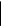 Position of Job in Organisation Structure x 3Position of Job in Organisation Structure x 3Position of Job in Organisation Structure x 3Position of Job in Organisation Structure x 3Position of Job in Organisation Structure x 3Position of Job in Organisation Structure x 3